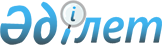 О внесении дополнения и изменения в постановление Правительства Республики Казахстан от 12 декабря 2005 года N 1235Постановление Правительства Республики Казахстан от 29 декабря 2006 года N 470х

      В соответствии с Бюджетным  кодексом  Республики Казахстан от 24 апреля 2004 года Правительство Республики Казахстан  ПОСТАНОВЛЯЕТ: 

      1. Внести в постановление Правительства Республики Казахстан от 12 декабря 2005 года  N 1235  "Об утверждении паспортов республиканских бюджетных программ на 2006 год" следующие дополнение и изменение: 

      в  приложении 72-7  к указанному постановлению: 

      в пункте 7: 

      в "Прямом результате": 

      после слов ", в целях организации качественной подготовки национальных сборных команд республики по видам спорта." дополнить предложением следующего содержания: 

      "Приобретение 2-х микроавтобусов для дирекции штатных национальных команд."; 

      слова "кровати - 20 штук), компьютер - 2 единицы" заменить словами "кровати - 24 штуки, столы - 10 штук, мягкая мебель - 2 компл.), компьютер - 3 единицы, бытовая техника не менее 7 штук, сейф - 1 штука". 

      2. Настоящее постановление вводится в действие со дня подписания.       Исполняющий обязанности 

        Премьер-Министра 

      Республики Казахстан 
					© 2012. РГП на ПХВ «Институт законодательства и правовой информации Республики Казахстан» Министерства юстиции Республики Казахстан
				